	                                                          ПРОЕКТ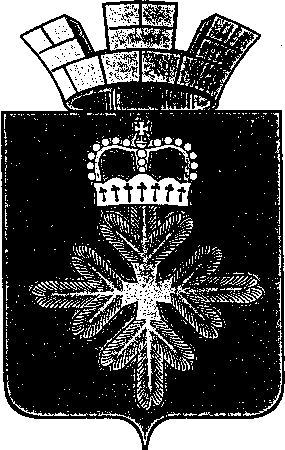 ПОСТАНОВЛЕНИЕАДМИНИСТРАЦИИ ГОРОДСКОГО ОКРУГА ПЕЛЫМОб утверждении оценки коррупционных рисковдеятельности администрации городского округа Пелым.В соответствии с Федеральным законом от 25 декабря 2008 года № 273-ФЗ «О противодействии коррупции», Указом Президента Российской Федерации от 01 апреля 2016 года № 147 «О Национальном плане противодействия коррупции на 2016 - 2017 годы», Уставом городского округа Пелым, администрация городского округа Пелым ПОСТАНОВЛЯЕТ:1. Утвердить оценку коррупционных рисков деятельности администрации городского округа Пелым (прилагается).2. Утвердить ответственного за оценку коррупционных рисков деятельности администрации городского округа Пелым – ответственный за работу по профилактике коррупционных и иных правонарушений. 3. Утвердить состав рабочей группы (прилагается).4. Постановление вступает в силу с момента подписания.5. Опубликовать данное постановление в газете «Пелымский вестник» и разместить на официальном сайте администрации городского округа Пелым.6. Контроль за выполнением настоящего постановления возложить на заместителя главы администрации Е.А. Смертину.Глава городского округа Пелым                                      Ш.Т. Алиев                                 Утвержденпостановлением администрации                                               городского округа Пелым                                           от    №  ОЦЕНКА КОРРУПЦИОННЫХ РИСКОВ ДЕЯТЕЛЬНОСТИ АДМИНИСТРАЦИИ ГОРОДСКОГО ОКРУГА ПЕЛЫМ.I. ОБЩЕЕ ПОЛОЖЕНИЕ1.1. Целью оценки коррупционных рисков является определение конкретных процессов и видов деятельности администрации городского округа Пелым (далее - орган местного самоуправления), при реализации которых наиболее высока вероятность совершения работниками администрации городского округа Пелым коррупционных правонарушений как в целях получения личной выгоды, так и в целях получения выгоды органом местного самоуправления.II. ПОРЯДОК ОЦЕНКИ КОРРУПЦИОННЫХ РИСКОВ2.1. Оценка коррупционных рисков является важнейшим элементом антикоррупционной политики. Она позволяет обеспечить соответствие реализуемых антикоррупционных мероприятий специфике деятельности органа местного самоуправления и рационально использовать ресурсы, направляемые на проведение работы по профилактике коррупции.2.2. Оценка коррупционных рисков проводится как на стадии разработки антикоррупционной политики, так и после ее утверждения на регулярной основе.2.3. Порядок проведения оценки коррупционных рисков:1) представить деятельность органа местного самоуправления в виде отдельных процессов, в каждом из которых выделить составные элементы (подпроцессы);2) выделить «критические точки» - для каждого процесса и определить те элементы (подпроцессы), при реализации которых наиболее вероятно возникновение коррупционных правонарушений;3) для каждого подпроцесса, реализация которого связана с коррупционным риском, составить описание возможных коррупционных правонарушений, включающее:- характеристику выгоды или преимущества, которое может быть получено органом местного самоуправления или его отдельными работниками при совершении «коррупционного правонарушения»;- должности в органе местного самоуправления, которые являются «ключевыми» для совершения коррупционного правонарушения.2.4. На основании проведенного анализа подготовить «карту коррупционных рисков» органа местного самоуправления - сводное описание «критических точек» и возможных коррупционных правонарушений.2.5. Разработать комплекс мер по устранению или минимизации коррупционных рисков.III. КАРТА КОРРУПЦИОННЫХ РИСКОВ3.1. В таблице коррупционных рисков представлены схемы, по общепринятым стандартам считающиеся наиболее предрасполагающими к возникновению фактов коррупционной направленности. Полученный механизм недопущения и пресечения коррупционных рисков возможен только в условиях междисциплинарного анализа причин их возникновения и последующего недопущения их развития.3.2. Перечень должностей, замещение которых связано с коррупционными рисками в органе местного самоуправления:Глава  городского округа ПелымСпециалист 1 категории по гражданской обороне и чрезвычайным ситуациям;Специалист 1 категории по мобилизационной работе.Заместитель главы администрации городского округа Пелым – начальник отдела  по управлению имуществом, строительству, жилищно-коммунальному хозяйству (ЖКХ), землеустройству, энергетике:структурное подразделение администрации - отдел по управлению имуществом, строительству, жилищно-коммунальному хозяйству (ЖКХ), землеустройству, энергетике.Заместитель главы администрации городского округа Пелым по социальным вопросам - начальник отдела образования, культуры, спорта и по делам молодежи:структурное подразделение администрации - отдел образования, культуры, спорта и по делам молодежи;  Специалист 1 категории по кадрам.Заместитель главы администрации городского округа Пелым по экономике и финансовым вопросам – начальник финансового отдела: структурное подразделение – финансовый отдел; структурное подразделение - экономико – правовой отдел.  от   №  п. ПелымN п/пКоррупционно опасные полномочияНаименование должностиТиповые ситуацииСтепень риска (низкая, средняя, высокая)Меры по минимизации (устранению) коррупционного риска, сроки выполнения1234561.Организация деятельности органа местного самоуправления, принятие на работу сотрудников, работа со служебной информацией, обращения юридических и физических лицГлава городского округа ПелымСпециалист 1 категории по кадрам.- использование своих служебных полномочий при решении личных вопросов, связанных с удовлетворением материальных потребностей должностного лица либо его родственников;- предоставление не предусмотренных законом преимуществ для поступления на работу в орган местного самоуправления;- использование в личных или групповых интересах информации, полученной при выполнении служебных обязанностей, если такая информация не подлежит официальному распространению;- попытка несанкционированного доступа к информационным ресурсам;- требование от физических и юридических лиц информации, предоставление которой не предусмотрено действующим законодательством;- нарушение установленного порядка рассмотрения обращений граждан и юридических лицСредняяРазъяснение работника органа местного самоуправления:- об обязанности незамедлительно сообщить руководителю предприятия о склонении их к совершению коррупционного правонарушения;- о мерах ответственности за совершение коррупционных правонарушений2.Принятие локальных правовых актов, противоречащих законодательству по противодействию коррупцииОтветственный за работу по профилактике коррупционных и иных правонарушений- наличие коррупционных факторов в локальных правовых актах, регламентирующих деятельность органа местного самоуправленияНизкаяПривлечение к разработке локальных правовых актов представителей иных структурных подразделений и служб органа местного самоуправления;- в формах обсуждения, создания совместных рабочих групп.Разъяснение работникам образовательного учреждения:- об обязанности незамедлительно сообщить руководителю о склонении их к совершению коррупционного правонарушения;- о мерах ответственности за совершение коррупционных правонарушений3.Взаимоотношения с должностными лицами в органах власти и управления, правоохранительных органах и других организацияхГлава  городского округа ПелымСпециалист 1 категории по гражданской обороне и чрезвычайным ситуациям;Специалист 1 категории по мобилизационной работе.Заместитель главы администрации городского округа Пелым – начальник отдела  по управлению имуществом, строительству, жилищно-коммунальному хозяйству (ЖКХ), землеустройству, энергетике:отдел по управлению имуществом, строительству, жилищно-коммунальному хозяйству (ЖКХ), землеустройству, энергетике.Заместитель главы администрации городского округа Пелым по социальным вопросам - начальник отдела образования, культуры, спорта и по делам молодежи:отдел образования, культуры, спорта и по делам молодежи;  Специалист 1 категории по кадрам.Заместитель главы администрации городского округа Пелым по экономике и финансовым вопросам – начальник финансового отдела: финансовый отдел; экономико – правовой  отдел.  Дарение подарков и оказание неслужебных услуг должностным лицам в органах власти и управления, правоохранительных органахНизкаяРазъяснение работникам органа местного самоуправления:- об обязанности незамедлительно сообщить руководителю предприятия о склонении их к совершению коррупционного правонарушения;- о мерах ответственности за совершение коррупционных правонарушений4.Принятие решений об использовании бюджетных ассигнований и субсидийфинансовый отдел;экономико – правовой отделНецелевое использование бюджетных ассигнований и субсидийНизкаяРазъяснение работникам органа местного самоуправления:- об обязанности незамедлительно сообщить руководителю предприятия о склонении их к совершению коррупционного правонарушения;- о мерах ответственности за совершение коррупционных правонарушений5.Регистрация материальных ценностей и ведение баз данных материальных ценностейМКУ «Учреждение по обеспечению деятельности органов местного самоуправления и муниципальных учреждений городского округа ПелымНесвоевременная постановка на регистрационный учет материальных ценностей.Умышленно досрочное списание материальных средств и расходных материалов с регистрационного учета.Отсутствие регулярного контроля наличия и сохранности имуществаСредняяОрганизация работы по контролю за деятельностью структурных подразделений с участием представителей иных структурных подразделений и служб органа местного самоуправления.Разъяснение работникам органа местного самоуправления:- об обязанности незамедлительно сообщить руководителю предприятия о склонении их к совершению коррупционного правонарушения;- о мерах ответственности за совершение коррупционных правонарушений6.Осуществление закупок, товаров, услугэкономико – правовой отделСовершение сделок с нарушением установленного порядка и требований закона в личных интересах;установление необоснованных преимуществ для отдельных лиц при осуществлении закупок товаров, работ, услуг;завышение стартовых цен при размещении заказов; заключение договоров без соблюдения установленной процедуры;отказ от проведения мониторинга цен на товары и услуги; предоставление заведомо ложных сведений о проведении мониторинга цен на товары и услуги;размещение заказов ответственным лицом на поставку товаров и оказание услуг из ограниченного числа поставщиков именно в той организации, ответственными за заключение договора, который является его родственникомВысокаяОрганизация работы по контролю за деятельностью структурных подразделений и служб с участием представителей иных структурных подразделений органа местного самоуправления. Размещение на сайте информации и документации о совершении сделки. Разъяснение работникам органа местного самоуправления:- об обязанности незамедлительно сообщить руководителю предприятия о склонении их к совершению коррупционного правонарушения;- о мерах ответственности за совершение коррупционных правонарушений7.Составление, заполнение документов, справок, отчетностиГлава  городского округа ПелымСпециалист 1 категории по гражданской обороне и чрезвычайным ситуациям;Специалист 1 категории по мобилизационной работе.Заместитель главы администрации городского округа Пелым – начальник отдела  по управлению имуществом, строительству, жилищно-коммунальному хозяйству (ЖКХ), землеустройству, энергетике:отдел по управлению имуществом, строительству, жилищно-коммунальному хозяйству (ЖКХ), землеустройству, энергетике.Заместитель главы администрации городского округа Пелым по социальным вопросам - начальник отдела образования, культуры, спорта и по делам молодежи:отдел образования, культуры, спорта и по делам молодежи;  Специалист 1 категории по кадрам.Заместитель главы администрации городского округа Пелым по экономике и финансовым вопросам – начальник финансового отдела: финансовый отдел; экономико – правовой  отдел.  Искажение, сокрытие или предоставление заведомо ложных сведений в отчетных документах, справках гражданам, являющихся существенным элементом служебной деятельностиВысокаяОрганизация работы по контролю за деятельностью структурных подразделений и служб с участием представителей иных структурных подразделений органа местного самоуправления.Размещение на сайте информации и документации о совершении сделки. Разъяснение работникам органа местного самоуправления:- об обязанности незамедлительно сообщить руководителю предприятия о склонении их к совершению коррупционного правонарушения;- о мерах ответственности за совершение коррупционных правонарушений8.Реализация мероприятий муниципальных программфинансовый отдел;экономико – правовой  отдел.  Специалисты отраслевых отделов.Подготовка документацииСредняяКонтроль за целевым использованием предоставляемых субсидий в соответствии с нормативными актами.Недопущение конфликта интересов. Разъяснение работникам органа местного самоуправления:- об обязанности незамедлительно сообщить руководителю предприятия о склонении их к совершению коррупционного правонарушения;- о мерах ответственности за совершение коррупционных правонарушений9.Проведение внутренних проверок работы структурных подразделенийГлава  городского округа ПелымЗаместитель главы администрации городского округа Пелым – начальник отдела  по управлению имуществом, строительству, жилищно-коммунальному хозяйству (ЖКХ), землеустройству, энергетике:Заместитель главы администрации городского округа Пелым по социальным вопросам - начальник отдела образования, культуры, спорта и по делам молодежи:Заместитель главы администрации городского округа Пелым по экономике и финансовым вопросам – начальник финансового отдела:Специалист 1 категории по кадрам.При проведении проверки неотражение в акте проверки выявленных нарушений действующего законодательстваСредняяКомиссионное проведение проверок структурных подразделений и служб